Product descriptionDimensions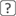 Typeexhaust valvePacking unit2Valve head diameter (D)42.0 mmSkirt diameter (d)9.0 mmLength (L)139.0 mmValve seat angle (α)45°Valve stem treatmentchromium-plated (Cr)Skirt end treatmenthardenedMaterial 1Bimetallic version (RA/S)Reference numbers0420 4015
0425 5255
0428 3381
20405503
20565912